Observações:Envio da proposta:*As proposta serão analisadas após o término do prazo para recebimento dos orçamentos e enviadas para aprovação via sistema pela Diretoria. Após a aprovação do(s) pedido(s) os mesmos serão enviados via email para o(s) fornecedor(es) vencedor(es).Desde já agradecemos a participação em nosso processo de compras.Cotação: 3553                                                                                                                                     Início: 28/08/2020Entidade: Associação de Pais e Amigos dos Excepcionais de Anápolis                                            Fim: 31/08/2020Unidade: Escola                                                                                                                                  Necessidade: _________Departamento Solicitante: Assessoria de ComunicaçãoEndereço de Entrega: Rua Galileu Batista Arantes, 350, Setor Bougainville Descrição: Solicitação de impressão de adesivos para as urnas do pedágio DESCRIÇÃO DO PRODUTO / SERVIÇOUNIDQTER$ UNITR$ TOTALAdesivo em vinil laminado, corte reto, 28x16 cm, numerado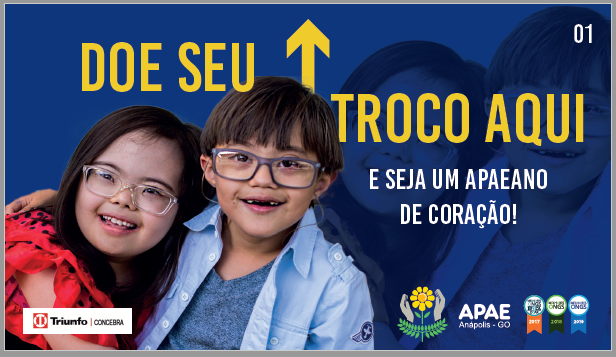 Unid50Sr. Fornecedor favor preencher os dados abaixo ou em caso de formulário próprio de cotação informar na proposta os mesmos:- Razão Social________________________________________________________- Endereço:____________________________________________________________-  Cnpj:__________________ Inscrição:_____________________ - Vendedor/Responsável:_____________________Telefone:_____________________ Marca- Prazo de entrega:____________ Garantia (máquinas, equipamentos e serviço:____________ Prazo de pagamento:_________compras@apaeaps.org.br                                          auxcompras@apaeaps.org.brAdão Arcanjo                                                                 Adrielle Stephanie(62) 3098-2525Departamento de Compras